Отчёт о работе по профилактике правонарушений в сентябре 202106.09 проведена проверка здания, прилегающей территории на предмет террористической защищенности. Проведен инструктаж с сотрудниками школы. Ответственный инспектор ПДН07.09 лекция «Правила поведения в общественных местах и в школе» 7-10 класс09.09 лекция «Правила дорожного движения» 1,2,3 классы13.09 лекция «Административная ответственность» 9,10 классы 15.09 лекция «Уголовная ответственность» 11 класс 16.09 лекция «Негативное влияние соцсетей» 7,8,9,10 классы 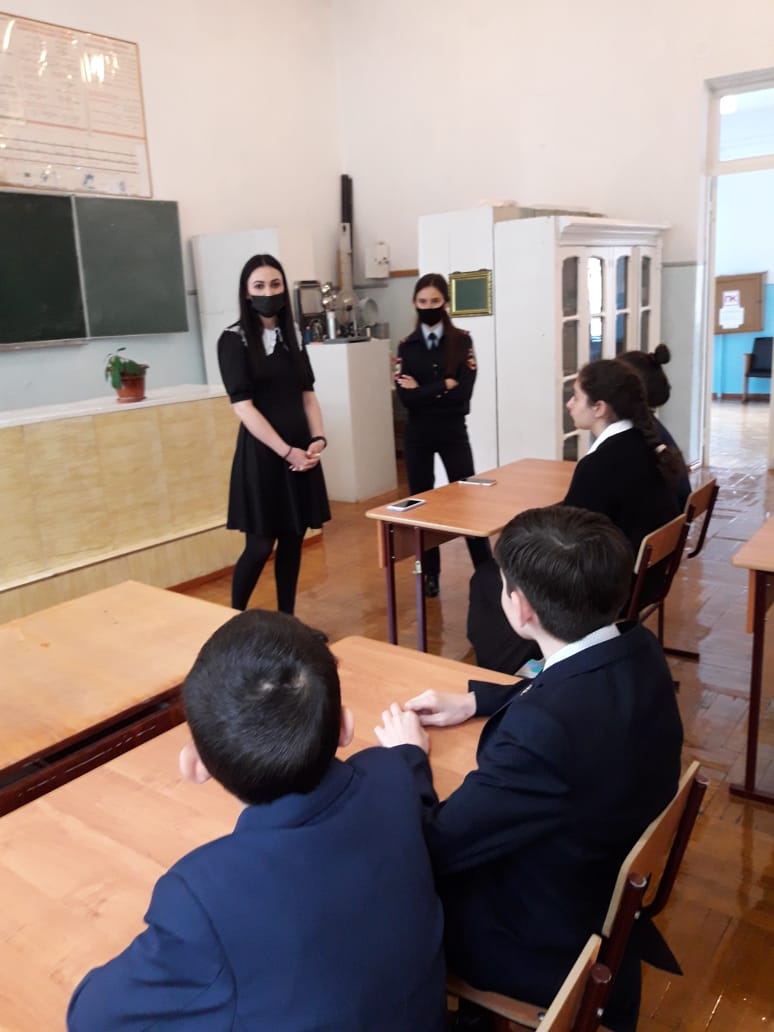 